NEWBORN-AGE 2 HEALTH QUESTIONNAIRE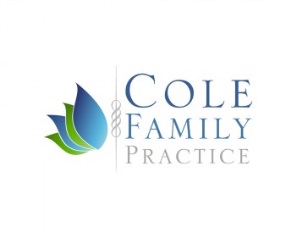 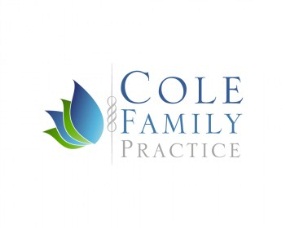 Patient’s Name ________________________________ Age ______ DOB: _____________Person filling out form _______________________________________________________ BIRTH HISTORYDelivery: ( ) Vaginal ( ) Cesarean (C-section) Reason for C-Section _____________________________ Apgar scores _____Was Mother GBS positive ___Yes ___No.  If so was she treated with antibiotics ___Yes___NoHospital ( ) Home ( ) Birth Center (  )Mother’s Blood Type___If you child is male did you circumcise ___Yes ___NoDid you child receive the following after delivery:Erythromycin ___Yes ___NoVitamin K ___Yes ___NoHepatitis B ___Yes ___NoIf child was born at home did she/he receive:Newborn hearing screen  ___Yes ___ NoPKU testing ___Yes ___NoBirth Weight: _________ Length: ________ Was the baby born within 2 weeks from the due date ___ Yes ___ NoDid the baby have to stay in the hospital for an extended time ___ Yes ___ No If so please explain: ________________________________________________________________________________________________________________________________________________________________________VACCINE HISTORYUp to Date ___ Yes ___ No                   Please provide a copy of his/her vaccine record.Delayed Schedule: ____  Do you have any questions or concerns regarding vaccines? ___ Yes ___ No                   ________________________________________________________________________________________________________________________________________________________________PROBLEM LISTPlease put a check next to the problem and fill in the year diagnosed. If child does NOT have any of these problems, check NONE.( ) Allergies _______ ( ) Eczema ______ ( ) Ear Infections ______( ) Asthma _______ ( ) GERD ______ ( ) Developmental Delay _____( ) ADD/ADHD _______ ( ) Seizures ______ ( ) NONE( ) Other _______________________________________________________SURGICAL HISTORYPlease list all surgeries your child has had and give the year of that surgery.1. ______________________________________________________________ ________2. ______________________________________________________________ ________HospitalizationsPlease list any hospitalizations your child has had, the reason, and the date.____________________________________________________________ __________________________________________________________________ __________________________________________________________________ ______CURRENT MEDICATIONSPlease list any and all medications or pills that child is presently taking regularly or from time to time. If none, please state “none”.Drug Name/Dosage ____________________________________________________________________________________________________________________________________MEDICATION ALLERGIESIf child is allergic to any medication(s), please list them. Give Name of medication and type of reaction (Rash, Shock, Respiratory problems, GI upset, Unknown, Other). If none, please state “none”.___________________________________________________________________FAMILY HISTORYPut a check next to the disease and circle the family member (M = Mother, F = Father, B/S = Brother or Sister, GP =Grandparent) who has had this disease.( ) Allergies F M B/S GP ( ) Asthma F M B/S GP ( ) Seizures F M B/S GP( ) Breast Cancer M S GP ( ) Diabetes F M B/S GP ( ) Melanoma * F M B/S GP( ) Colon Cancer F M B/S GP ( ) Heart Disease F M B/S GP ( ) Prostate Cancer F B GP*This is a serious type of skin cancer that spreads and not the regular, more common skin cancer varieties.SOCIAL HISTORYBirthplace: (State/Country) __________________ Household members: Mother _____  Father _____ Brother(s ) _____ Sister(s ) _____ Others living in home _______________ Smoking in the home? ____ Yes ____ NoFirearms in the home? ____ Yes ____ No  Gun Locks __ Y __ N Pets in home __Y __NHistory of physical/sexual abuse ___ Yes ___ No  Explain ____________________________________Potty Trained ___ Yes ___ No        Infants: How many wet diapers daily ____ Bowel Movements _____Is the child in daycare ___ Yes ___ NoDEVELOPMENTAL HISTORY: Do you have concerns about your child meeting developmental milestones____Yes  ____ No (examples: walking, talking, skipping, eating with utensils, reading, etc.) DIETARY HISTORY( ) Breast feeding Duration: ________ minutes every __________ min/hour(s)( ) Formula ( ) Enfamil ( ) Enfamil w/iron ( ) Similac ( ) Similac w/iron Other: ___________How much?: ________ oz. every _________ min/hour(s)( ) Cereal ( ) once a day ( ) twice a day ( ) three times a day ( ) more than three times a day( ) Baby foods( ) Vegetables – type: ________________________________ times per day: ________________( ) Meats – type: ____________________________________ times per day: ________________( ) Fruits - type: ____________________________________ times per day: _________________Please list what your child drinks and how much daily: _______________________________Please list your child’s favorite foods/snacks: _______________________________________________________________________________Please list concerns and/or questions you would like to discuss during today’s visit.________________________________________________________________________________________________________________________________________________________________________Cole Family Practice, LLC - Registration FormPatient InformationFirst: _______________________ Middle: _______________ Last: __________________________ Male FemaleDate of Birth: ______/_____/_____      Marital Status: M S D W           SS#:______/______/_____Address: __________________________________________________________________________City: _________________________________ State:____________ Zip: _________________Phone: (H)_______________________(C)_____________________ (W)_______________________Email address: _________________________________________________Emergency Contact: ___________________________ Phone: _______________________________Employer Information:Patients Employer: ___________________________________ Occupation: ____________________Address: __________________________________________________________________________City: _________________________________ State:____________ Zip: _________________Parent or Financially Responsible Party (if different than patient)First: _______________________ Middle: ________________ Last: __________________________ Male FemaleDate of Birth: ________/_______/_________ SS#: _________/_______/_________Address: __________________________________________________________________________City: _________________________________ State:____________ Zip: _________________Phone: (H)____________________ (C)______________________ (W)________________________Relationship to Patient:_______________________________________________________________Primary InsuranceInsurance Name: __________________________Cardholders Relationship to Patient:____________ ID #: ________________________________________________ Co-Pay Amount: _______________Secondary InsuranceInsurance Name: _________________________ Cardholders Relationship to Patient: ____________ID #: ________________________________________________ Co-Pay Amount: _______________Please Present Insurance Cards and Picture ID at Reception DeskOFFICE POLICY I authorize Cole Family Practice, LLC to furnish information to insurance carriers concerning my care. I agree to pay Cole Family Practice, LLC for all services rendered to my dependents or myself. I understand that I am responsible for any amount not covered by my insurance.SELF-PAY PATIENTS will be required to pay for your office visit before you are seen.  However, you are responsible for any additional cost related to the visit.  Federal Law requires that we bill every patient the same amount. We are not allowed to change billing based on whether or not patients have insurance.INSURANCE PATIENTS – IT IS YOUR RESPONSBILITY TO:Provide a Credit Card/Debit card for authorization.Provide us with updated and current insurance information at each visit.Provide us with updated contact information including phone numbers and address.Pay your deductible and/or copay at the time of servicePay for any services not covered by your insuranceMake sure you have a current referral if your insurance requires one.As a courtesy to our patients we will file all claims with your insurance carrier and provide them with any information necessary to process the claim.YOU ARE RESPONSBILE FOR ALL SERVICES RENDERED – IF (FOR ANY REASON) YOUR INSURANCE DOES NOT PAY- THE BALANCE IS YOUR RESPONSIBILITY.All patients are required to present a credit card/debit card at the time of service that we will authorize for payment of services rendered. Your credit card/debit card will only be charged for your co-pay and/or deductible at the time of service. Once we receive an EOB from your insurance company, we will bill your card for the remaining amount you owe up to the amount you authorized at the time of service.  If the amount you authorized does not cover the total amount due, we will then send you a statement.The charges will never be more than the amount you authorized at the time of service.  If the amount you authorized does not cover the amount due, a statement will be mailed to you for the remaining amount.If the insurance company denies your claim, stating you are not eligible or your coverage has terminated, your credit card/debit card that was authorized at the time of service will be charged for the authorized amount.  If you have new insurance, we will file your claim to your new insurance company.  However, no refunds will be issued until payment is received by the insurance company.Unpaid Bills – A collection agency will be chosen to manage delinquent accounts. Once referred to collections, no assistance will be provided by our office. If your account is placed with a collection agency, you will be responsible for all collections and attorneys fees necessary to collect this debt.CONSENT TO TREAT & MEDICAL RECORDS RELEASE AUTHORIZATION:I authorize Cole Family Practice practitioners to provide treatment that they may deem advisable for my dependants and me. I understand that these services are voluntary and I have the right to refuse these services. In the event of a life-threatening emergency, I consent for the provider to administer emergency treatment. I authorize Cole Family Practice to conduct urine drug screens as part of my assessment per the office policy. I authorize Cole Family Practice to obtain any previous medical records, for my dependants or myself, including lab and imaging results, if my providers feel it is necessary for the care of my dependants or me.I have read and understand the above items regarding insurance, finance, responsibility, authorization of charges, consent, and medical records and agree to the terms and conditions related to each item.__________________________________________________ _______________________Patient or Responsible Party Signature                                    DateCole Family Practice, LLC – HIPAA/Permission FromThe Health Insurance Portability and Accountability Act (HIPPA) require Cole Family Practice to notify patients regarding how their Protected Health Information is handled. Our HIPPA policy is posted in the Lobby. You have the right to review policy and take a copy of the policy. With your permission, we may disclose your Protected Health Information to a family member, close friend ,or any other person that you identify.I, ________________________________________________, authorize Cole Family Practice to release any personal information relating to my health care.To: _________________________________ Relationship to patient: _________________________To: _________________________________ Relationship to patient: _________________________To: _________________________________ Relationship to patient: _________________________To: _________________________________ Relationship to patient: _________________________I have reviewed the HIPPA Notice of Privacy Practices for Cole Family Practice. I hereby acknowledge that I am familiar with and understand the terms of this policy.Print Patient Name: ___________________________________________________Patients / Guardian Signature: _______________________________ Date: ____________________